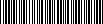 Objednávku vygeneroval systém Faktury web www.fakturyweb.cz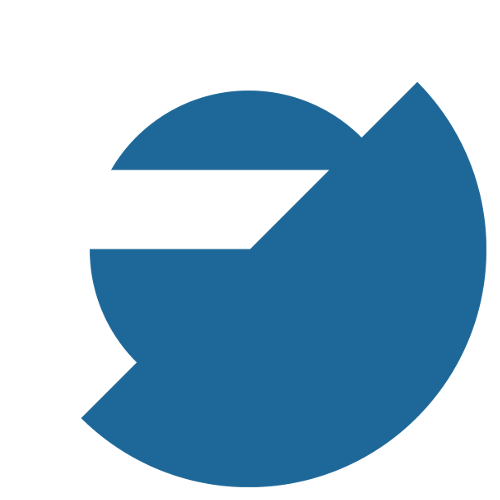 OBJEDNÁVKAOBJEDNÁVKA1/20211/2021Karel KulišK. V. Raise 789/13370 08 České Budějovice Česká republikaKarel KulišK. V. Raise 789/13370 08 České Budějovice Česká republikaKarel KulišK. V. Raise 789/13370 08 České Budějovice Česká republikaKarel KulišK. V. Raise 789/13370 08 České Budějovice Česká republikaObjednatel:Mateřská škola Bruntál, Smetanova 21Smetanova 1116/21 79201 Bruntál Česká republikaIČO:	Česká republikaObjednatel:Mateřská škola Bruntál, Smetanova 21Smetanova 1116/21 79201 Bruntál Česká republikaIČO:	Česká republikaObjednatel:Mateřská škola Bruntál, Smetanova 21Smetanova 1116/21 79201 Bruntál Česká republikaIČO:	Česká republikaObjednatel:Mateřská škola Bruntál, Smetanova 21Smetanova 1116/21 79201 Bruntál Česká republikaIČO:	Česká republikaIČO:	69081620Neplátce DPHIČO:	69081620Neplátce DPHIČO:	69081620Neplátce DPHIČO:	69081620Neplátce DPHObjednatel:Mateřská škola Bruntál, Smetanova 21Smetanova 1116/21 79201 Bruntál Česká republikaIČO:	Česká republikaObjednatel:Mateřská škola Bruntál, Smetanova 21Smetanova 1116/21 79201 Bruntál Česká republikaIČO:	Česká republikaObjednatel:Mateřská škola Bruntál, Smetanova 21Smetanova 1116/21 79201 Bruntál Česká republikaIČO:	Česká republikaObjednatel:Mateřská škola Bruntál, Smetanova 21Smetanova 1116/21 79201 Bruntál Česká republikaIČO:	Česká republikaEMAIL:	info@hrasedrevem.czEMAIL:	info@hrasedrevem.czEMAIL:	info@hrasedrevem.czEMAIL:	info@hrasedrevem.czObjednatel:Mateřská škola Bruntál, Smetanova 21Smetanova 1116/21 79201 Bruntál Česká republikaIČO:	Česká republikaObjednatel:Mateřská škola Bruntál, Smetanova 21Smetanova 1116/21 79201 Bruntál Česká republikaIČO:	Česká republikaObjednatel:Mateřská škola Bruntál, Smetanova 21Smetanova 1116/21 79201 Bruntál Česká republikaIČO:	Česká republikaObjednatel:Mateřská škola Bruntál, Smetanova 21Smetanova 1116/21 79201 Bruntál Česká republikaIČO:	Česká republikaWEB:	www.hrasedrevem.czWEB:	www.hrasedrevem.czWEB:	www.hrasedrevem.czWEB:	www.hrasedrevem.czObjednatel:Mateřská škola Bruntál, Smetanova 21Smetanova 1116/21 79201 Bruntál Česká republikaIČO:	Česká republikaObjednatel:Mateřská škola Bruntál, Smetanova 21Smetanova 1116/21 79201 Bruntál Česká republikaIČO:	Česká republikaObjednatel:Mateřská škola Bruntál, Smetanova 21Smetanova 1116/21 79201 Bruntál Česká republikaIČO:	Česká republikaObjednatel:Mateřská škola Bruntál, Smetanova 21Smetanova 1116/21 79201 Bruntál Česká republikaIČO:	Česká republikaDatum vystavení12.3.2021Dodavatel:Dodavatel:Dodavatel:Odběratel:Odběratel:Celková suma:Celková suma:85 000,00 KčDodavatel:Dodavatel:Dodavatel:Odběratel:Odběratel:Celkem:85 000,00 Kčosmdesát pět tisíc korun85 000,00 Kčosmdesát pět tisíc korun